MalBeskrivelse kontrollhandling: Sjekk om over- og underskudd er lovlig for prosjekttypen (ikke lov for B3, B5, B6, BS, B7, B8, EU, EA, FR, FA, FS, RF, RS, RA og VU).Gå på spørring saldotabell - browser. Velg «BOA 7 – overskudd og prosjekttype». Legg inn riktig periode (måned 01 i inneværende år til og med avsluttet regnskapsperiode). Omposter eller gi beskjed til enheten det gjelder dersom det er ført over- eller underskudd på annet enn oppdragsprosjekt.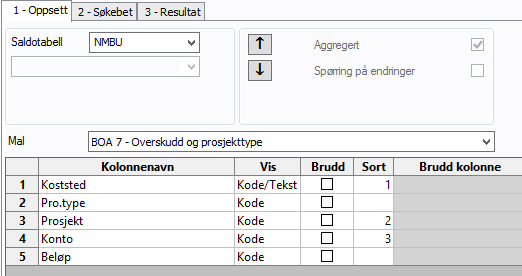 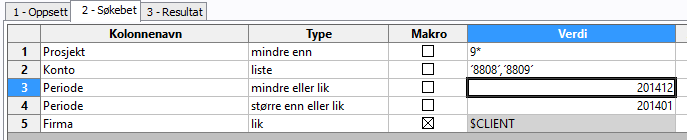 HovedområdeØkonomistyring – regnskapsdata i hovedbok og prosjektdata i prosjektmodulAktivitetKontrollere at det kun er ført over- eller underskudd på oppdragsprosjektRisiko i regnskapetFeil i prosjektregnskapet og i BFV-regnskapetHyppighetMinimum hvert tertialUtførerTorgeir PedersenAnsvarligØkonomiavdelingenTilbakemeldingMail til enhetene 